                                                                           УТВЕРЖДЕНОПриказом Министерства      здравоохранения Донецкой Народной Республики от 04.06.2015 № 012.1/57(в редакции Приказа Министерства      здравоохранения Донецкой Народной Республики от 24.05.2017г. № 944)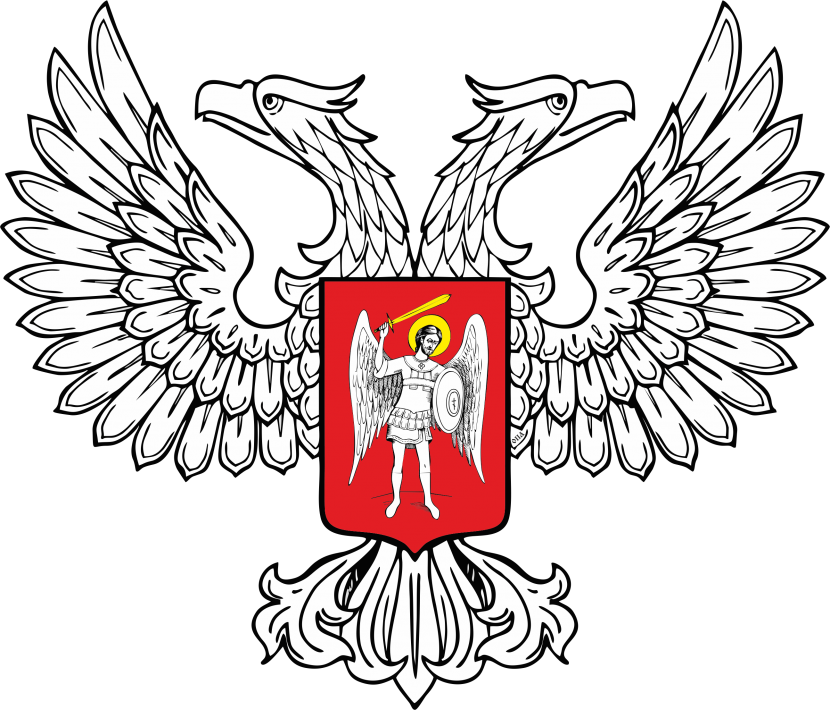 Номенклатура провизорских должностей и специальностей в учреждениях здравоохранения Донецкой Народной РеспубликиИ.о. министра  здравоохранения					А.А. ОприщенкоДолжности провизоров-специалистовДолжности провизоров-специалистовСпециальности провизоров112Руководители фармацевтических (аптечных) учреждений и их заместители Руководители фармацевтических (аптечных) учреждений и их заместители Руководители фармацевтических (аптечных) учреждений и их заместители Руководители фармацевтических (аптечных) учреждений и их заместители 1ЗаведующийЗаведующийОрганизация и управление фармацией1ЗаведующийЗаведующийУправление и экономика фармации2ДиректорДиректорОрганизация и управление фармацией2ДиректорДиректорУправление и экономика фармации3НачальникНачальникОрганизация и управление фармацией3НачальникНачальникУправление и экономика фармации4Заместители из числа провизоров (заведующего, директора, начальника)  Заместители из числа провизоров (заведующего, директора, начальника)  Организация и управление фармацией4Заместители из числа провизоров (заведующего, директора, начальника)  Заместители из числа провизоров (заведующего, директора, начальника)  Управление и экономика фармацииII. Руководители структурных подразделенийII. Руководители структурных подразделенийII. Руководители структурных подразделенийII. Руководители структурных подразделений11ЗаведующийПровизорская специальность по профилю структурного подразделения22НачальникПровизорская специальность по профилю структурного подразделения33Заместители из числа провизоров (заведующего, начальника)Провизорская специальность по профилю структурного подразделения44Заведующий аптечным пунктомПровизорская специальность по профилю структурного подразделенияIII. Провизоры-специалистыIII. Провизоры-специалистыIII. Провизоры-специалистыIII. Провизоры-специалисты1Старший провизорСтарший провизорОрганизация и управление фармацией1Старший провизорСтарший провизорУправление и экономика фармации2ПровизорПровизорОбщая фармация2ПровизорПровизорФармацевтическая технология3Провизор - косметологПровизор - косметологОбщая фармация3Провизор - косметологПровизор - косметологФармацевтическая технология4Провизор - аналитикПровизор - аналитикКонтрольно-аналитическая фармацияФармацевтическая химия и фармакогнозия5Провизор клиническийПровизор клиническийКлиническая фармация5Провизор клиническийПровизор клиническийФармацевтическая технология6Провизор - интернПровизор - интернСоответствующая специальность